PRESSEMITTEILUNG 05/2022 – 21. Juni 2022So dynamisch wie zuverlässig – die Kooperation von Cardo und HONDA. Hand in Hand mit HONDA: Neue Sonderedition des PACKTALK EDGE von Cardo für Fans der japanischen Marke Demnächst exklusiv in ausgewählten europäischen Ländern erhältlich: die Sonderedition des Kommunikationssystems PACKTALK EDGE, entwickelt in enger Zusammenarbeit zwischen Cardo und HONDA Motor Europe. Das HONDA PACKTALK EDGE bietet Fans des japanischen Motorradherstellers das gleiche Level an technischer Innovation, das sie auch von ihren Motorrädern gewohnt sind. Wenn alles passt, beste Technik bietet, und es dann auch noch Spaß macht – dann kann es nur HONDA sein. Seit Jahrzehnten steht der japanische Hersteller für Motorräder, die ebenso bei Fahrdynamik wie auch in Sachen Ergonomie und Zuverlässigkeit glänzen. Mit dem HONDA PACKTALK EDGE werden diese Ansprüche nun auch erfüllt, wenn es um die Kommunikation zwischen Fahrern geht. Denn die neue, offiziell von HONDA lizensierte Sonderedition von Cardos Premium-Kommunikationssystem überzeugt mit innovativer Technik, einfacher Handhabung und glasklarem Sound. 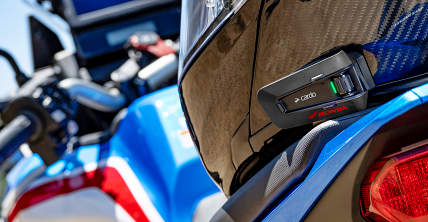 Zuverlässige Kommunikation auf Top-Niveau: Das HONDA PACKTALK EDGE von CardoMit seiner schlanken Optik passt das System, das ohne eine Zusatzantenne auskommt, zu jedem Helmdesign. Besonders praktisch ist dabei die innovative, magnetunterstützte „Air Mount“-Halterung. Dank der Version 2.0 der Dynamic Mesh Communication (DMC) Technologie können sich bis zu 15 Fahrerinnen und Fahrer auch auf den längsten Touren deutlich und übertragungssicher verständigen – eine Akkuladung reicht für bis zu 13 Stunden Sprechzeit. Dabei sorgt die Signalabdeckung von bis zu 8 Kilometern (1,6 Kilometer zwischen den einzelnen Fahrern) für Top-Verbindungen in jedem Terrain. Weitere Vorteile sind ein extra-schnelles Grouping im DMC Modus, schnelles Pairing bei Bluetooth-Verbindungen sowie „Live Intercom Bluetooth“ Unterstützung und last, but not least ein begeisterndes Sound-Erlebnis durch neu entwickelte JBL-Lautsprecher und drei neue Soundprofile. Ebenfalls verbessert wurde die „Natural Voice“ -Sprachsteuerung des PACKTALK EDGE. Zudem lässt sich das Intercom auch mit dem TFT-Bildschirm im Cockpit vieler HONDA-Motorräder verknüpfen*. Für den passenden Look des PACKTALK EDGE in der HONDA-Edition sorgt der unverwechselbare, rote HONDA-Flügel auf dem Gehäuse.Die wichtigsten Highlights des neuen HONDA PACKTALK EDGE in der Übersicht: - schlankes, modernes Design mit integrierter Antenne und HONDA-Flügel-Grafik- magnetische „Air Mount“-Halterung zur mühelosen und sicheren Befestigung des Geräts am Helm- Dynamic Mesh Communication (DMC) der zweiten Generation mit schnellerem und einfacherem Pairing-Prozess und Breitband-Intercom für ein noch besseres Klangerlebnis- sichere Signalabdeckung von bis zu 8 km (1,6 km von Fahrer zu Fahrer) bei bis zu 15 Fahrern- modernste Bluetooth-5.2-Technologie mit „Live Intercom“-Unterstützung und verbesserter universeller Konnektivität- 13 Stunden Akkulaufzeit und schnelles Aufladen über USB-C – eine 20-minütige Kurzladung ermöglicht knapp 2 Stunden Fahrzeit. Vollständiges Aufladen dauert nur 1,5 bis maximal 2 Stunden- optimierte „Natural Voice“-Sprachsteuerung, nochmals verbesserter JBL-Sound und Mikrofon mit erstklassiger Geräuschunterdrückung- „Over-the-Air“-Softwareupdates via Cardo Connect App stellen sicher, dass das HONDA PACKTALK EDGE immer über die neueste Firmware verfügt – keine Kabel oder WLAN-Adapter notwendig. Das Intercom lässt sich für noch einfachere Bedienung mit dem TFT-Screen im HONDA-Cockpit verbinden*. Shachar Harari, Vice President Business Development bei Cardo Systems, kommentiert: „Wir wissen, wie leidenschaftlich HONDA-Fahrer sind – und welchen Wert sie auf ausgefeilte Technik legen. Daher freuen wir uns, als Partner zusammen mit HONDA Motor Europe dieses spannende Projekt verwirklichen zu können. Dass unser Kommunikationssystem nun die Grundlage eines offiziell lizenzierten HONDA-Produkts bildet, beweist erneut, wie leistungsfähig und zuverlässig unser PACKTALK EDGE ist.“ Das neue HONDA PACKTALK EDGE ist ab dem 12. Juli 2022 zu einem UVP von 389,95 Euro bei HONDA-Händlern und in Fachgeschäften verfügbar. Alternativ kann es im Cardo Online-Shop auf www.cardosystems.com/de/shop/ auch direkt bestellt werden. *Schauen Sie in die Bedienungsanleitung Ihrer HONDA, um den genauen Funktionsumfang Ihres Motorrads zu ermitteln. Bei der Nutzung von „Natural Voice“-Befehlen können Einschränkungen auftreten. -----------------------------------------------------Die technischen Features des neuen Cardo HONDA PACKTALK EDGE im Detail:„Air Mount“-Halterung – Noch nie war es so einfach, sein Kommunikationssystem mit dem Helm zu verbinden: Halten Sie das HONDA PACKTALK EDGE einfach nahe an die Halterung am Helm und die integrierten Magnete. ziehen das System von selbst in die Halterung. Der Clou dabei: Das HONDA PACKTALK EDGE wird dabei auch automatisch mechanisch verriegelt. Ein unabsichtliches Lösen des Systems vom Helm ist somit ausgeschlossen. Zum Abnehmen des Systems – beispielsweise zum Laden – muss nur die Entriegelungstaste betätigt und das HONDA PACKTALK EDGE nach vorne abgezogen werden. Top-Intercom-Performance in allen Welten – Das HONDA PACKTALK EDGE ist ein Kommunikationssystem für alle Fälle, denn an Bord sind sowohl die State-of-the-Art Dynamic Mesh 2.0 Technologie – ein Garant für höchste Sprach- und Verbindungsqualität und maximalen Komfort – als auch die neueste Bluetooth-5.2-Technologie. Diese ermöglicht mit passenden Partnergeräten (Cardo FREECOM 4x/2x) die Nutzung der „Live Intercom“-Technologie, z.B. die praktische „Auto Reconnect“-Funktion. Zudem bietet das HONDA PACKTALK EDGE auch eine verbesserte universelle Bluetooth Konnektivität. Diese erleichtert die Kommunikation mit den Systemen aller anderen Hersteller auf dem Markt ebenso wie die Verbindung mit anderen Bluetooth-Geräten, etwa den TFT-Displaysystemen bei den jüngsten Motorradgenerationen.Modernste Übertragungstechnik – Durch den Einsatz von top-moderner Funk- und Antennentechnik konnte beim neuen HONDA PACKTALK EDGE auf eine gesonderte, ausklappbare Antenne verzichtet werden, ohne Abstriche bei der Reichweite machen zu müssen. Ganz nebenbei ermöglicht dies auch ein besonders glattflächiges, elegantes Design des Systems. „Natural Voice“-Operation – Auch beim HONDA PACKTALK EDGE hat Cardo die Leistungsfähigkeit der Spracherkennung weiter gesteigert. Damit wird es nun noch leichter, das System einfach mit der Ansage „Hey Cardo“ und dem gewünschten Kommando zu steuern. Das neue System besitzt eine erhöhte Fehlertoleranz und erkennt damit in vielen Fällen auch jene Ansagen, die nicht punktgenau der Vorgabe im Handbuch entsprechen. Vollausstattung inklusive FM-Radio – Das HONDA PACKTALK EDGE bietet eine echte Vollausstattung, inklusive FM-Radio Empfang mit RDS-Funktion und sechs Stationsspeichern. Für die bestmögliche Stromversorgung auch auf langen Touren sorgt ein leistungsfähiger Akku mit Schnelladeoption, was auch während dem Betrieb – z.B. mit einer Powerbank – ablaufen kann. Last, but not least ist das System nach den anspruchsvollen Vorgaben des IP67 Standards komplett wasserdicht konstruiert.-----------------------------------------------------Technische Daten des HONDA PACKTALK EDGE (Stand: März 2022)Weitere Informationen zu Cardo erhalten Medienvertreter bei:Arnd von de Fenn / +49 (0) 7071 156 41 / cardo@wortwerkstatt.deSven Peters / +49 (0) 7071 156 42 / cardo@wortwerkstatt.deAuf Wunsch versorgen wir Sie gerne mit weiteren Informationen und Bildmaterial sowie Testgeräten der Cardo Systeme – sprechen Sie uns dafür gerne unter den o.g. Kontaktdaten an! Sämtliche Informationen und Bilder dieser Presseveröffentlichung sind selbstverständlich frei und können für Medienzwecke jeglicher Art kostenfrei verwendet werden. Wir freuen uns über Belegexemplare & Links. ---------------------------------------------------------------Über CardoCardo Systems ist spezialisiert auf Design, Entwicklung, Herstellung und Vertrieb von hochmodernen drahtlosen Kommunikations- und Unterhaltungssystemen im Zweiradsektor und bei anderen mobilen Anwendungen. Seit der Präsentation des weltweit ersten Bluetooth-Headsets für Helme – dem Scala Rider im Jahr 2004 – hat das Unternehmen zahlreiche Innovationen in diesem Segment auf den Markt gebracht. So folgte 2006 das erste integrierte FM-Radio, im Jahr 2007 präsentierte Cardo mit dem Scala Rider Q2 das erste System für Intercomverbindungen zwischen zwei Motorrädern und erweiterte mit dem Scala Rider G4 im Jahr 2009 deren Reichweite auf über einen Kilometer. Mit dem System Scala Rider G9 ermöglichte Cardo im Jahr 2012 erstmals das Teilen von Musik zwischen Intercom-Partnern. Im Jahr 2015 präsentierte das Unternehmen dann mit dem PACKTALK das erste Kommunikationssystem, das mit der neuen Dynamic Mesh Technologie (DMC) komfortable Sprachverbindungen auch von größeren Gruppen ermöglichte. Einen großen Schritt nach vorn in Sachen Bedienungskomfort und Sicherheit machte Cardo mit der ersten „Natural Voice“-Sprachsteuerung beim System PACKTALK SLIM im Jahr 2018. Seit dem Jahr 2019 setzen die Systeme der Mittel- und Oberklasse von Cardo mit dem Einsatz der Premiumlautsprecher von JBL auch Maßstäbe in Sachen Soundqualität.Die in über 100 Ländern weltweit erhältlichen Produkte des Unternehmens sind die führenden Kommunikationsgeräte im Zweiradsektor. Weitere Infos zum Unternehmen und den Produkten unter: www.cardosystems.com.Cardo Systems im Social Web: https://www.facebook.com/CardoSystemsGlobalhttps://www.instagram.com/CardoSystems/ https://twitter.com/CardoSystems https://www.youtube.com/channel/UCWP8jg0fxbVdmX9jXJXbYEwAllgemeinKompatibilität:universell / alle anderen SystemeEinsatztemperatur-20˚ C bis 55˚ C WasserdichtGemäß der IP67 Spezifikationen FM-RadioBetriebsfrequenzen 76 -108 MHzRDS - Radio-Daten-SystemSpeicher für 6 SenderSoftware-AktualisierungenOver-the-Air-Updates (kabellos) oder Update via Kabel (USB-C) GeräteeinstellungenCardo Connect AppAbmessungenSystem Höhe: 46 mm | Länge: 84 mm | Tiefe: 23 mm | Gewicht: 47 gLautsprecherDurchmesser: 40 mm, Tiefe: 10 mmIntercom & KonnektivitätDynamic Mesh Communication (DMC)DMC Intercom der 2. GenerationGruppengröße: bis zu 15 TeilnehmerReichweite: bis zu 8 km (für die gesamte GruppeBluetooth 5.2 IntercomLive-Bluetooth-Intercom, inkl. Funktionen wie z.B. „Auto Reconnect” (mit anderen „Live Intercom“-Systemen)universelle Konnektivität mit allen anderen Bluetooth-Intercom-Systemen auf dem Markt (Funktionsumfang abhängig von Spezifikationen der Partnersysteme)Gruppengröße: bis zu 4 TeilnehmerReichweite: bis zu 1,6 km (Fahrer-zu-Fahrer)Bluetooth 5.2 Konnektivitätzwei Bluetooth 5.2 Kanäle, z.B. für Mobiltelefon und GPSTFT-Konnektivität (Funktionsumfang abhängig vom Fahrzeug)Benutzeroberfläche„Natural Voice“-Bedienung mit Status-Ansagen (mehrsprachig)AudioSound von JBL / 40 mm JBL-LautsprecherJBL-AudioprofileAutomatische LautstärkeregelungBatterieSprechzeit13 StundenLadezeitbis zu 2 StundenSchnellladung2 Stunden Sprechzeit nach 20 Minuten LadezeitStandby-Zeit10 TageZertifizierungen CE | FCC/IC | SIG BT | TELEC | UKCA